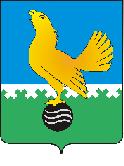 МУНИЦИПАЛЬНОЕ ОБРАЗОВАНИЕ городской округ Пыть-ЯхХанты-Мансийского автономного округа-ЮгрыАДМИНИСТРАЦИЯ ГОРОДАП О С Т А Н О В Л Е Н И ЕОт 10.11.2022		№ 500-паО признании утратившимисилу постановлений администрации города В соответствии со статьей 48 Федерального закона от 06.10.2003 №131 «Об общих принципах организации местного самоуправления в Российской Федерации», статьей 37 Устава города Пыть-Яха:1. Признать утратившими силу постановления администрации города:- от 19.11.2019 №462-па «Об утверждении административного регламента предоставления муниципальной услуги «Предоставление информации об очередности предоставления жилых помещений на условиях социального найма»;  - от 24.01.2022 №16-па «О внесении изменений в постановление администрации города от 19.11.2019 №462-па «Об утверждении административного регламента предоставления муниципальной услуги «Предоставление информации об очередности предоставления жилых помещений на условиях социального найма». 2. Отделу по внутренней политике, связям с общественными организациями и СМИ управления внутренней политике (О.В. Кулиш) опубликовать постановление в печатном средстве массовой информации «Официальный вестник» и дополнительно направить для размещения в сетевом издании в информационно-телекоммуникационной сети «Интернет» - pyt-yahinform.ru.».3. Отделу по обеспечению информационной безопасности                                    (А.А. Мерзляков) разместить постановление на официальном сайте администрации города в сети Интернет.4. Настоящее постановление вступает в силу после его официального опубликования.5. Контроль за выполнением постановления возложить на первого заместителя главы города.Глава города Пыть-Яха                                                                   А.Н. Морозов